Лепка 9 лет.1 задание. «Дымковская игрушка. Барашек»(2 занятия – первое лепка, второе роспись)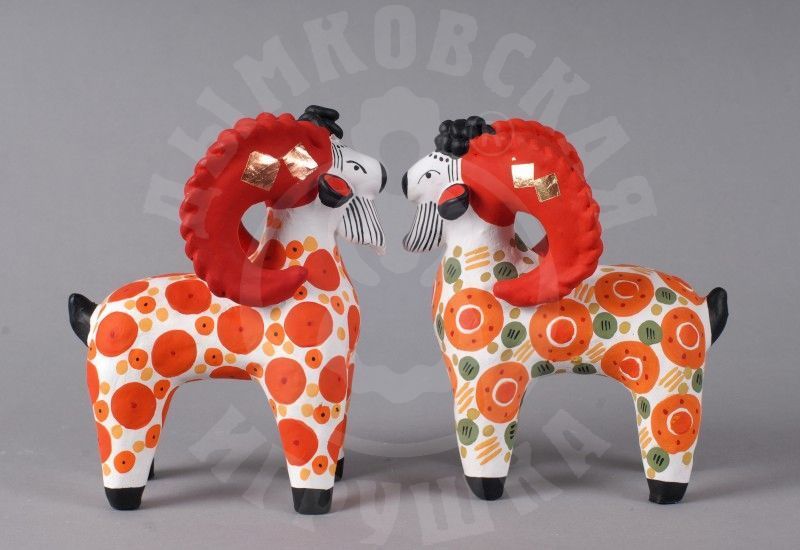 Цель задания: Создание фигурки барашка по мотивам народной дымковской игрушки.Практические задачи: – проанализироватьиз каких частей состоит фигурка, опираясь на представленное ниже изображение,– вылепить все части фигуры необходимой формы и соответствующего размера,– собрать все части воедино, начиная с туловища, места соединения тщательно разгладить,– после высыхания фигуру расписать в соответствии с представленными образцами.Материалы и инструменты:глина, стеки, доска для лепки, гуашь, кисти.Работы принести в школу после окончания карантина.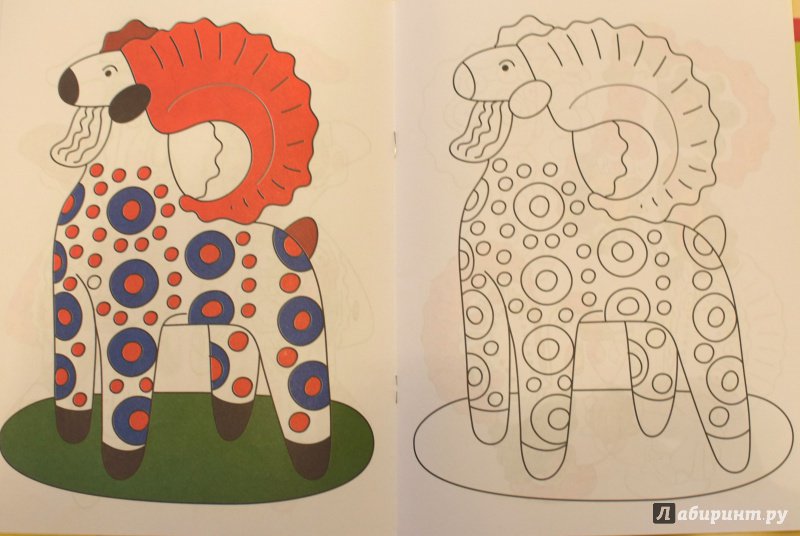 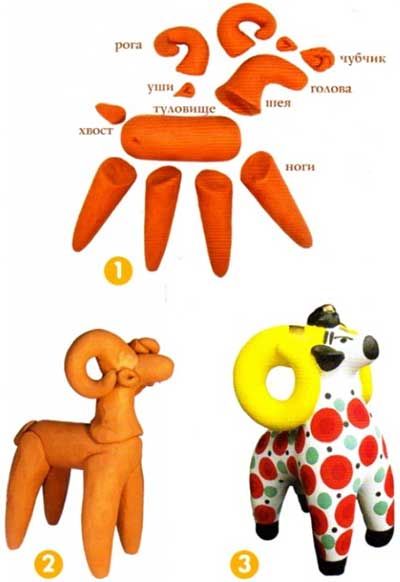 